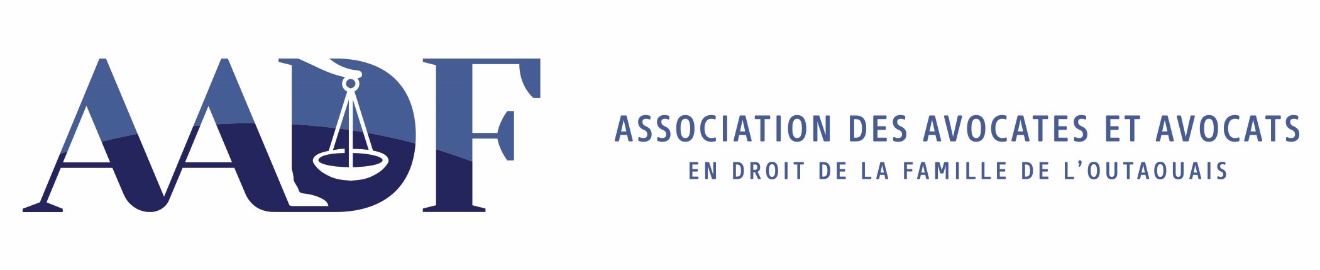 Liste des comités 2023-2024Comité social : Me Josée Gamache 819-243-1336Comité d’aide aux membres : Me Sylvie D. Lalonde 819-246-1464Me Terry Cameron 819-568-5990Comité des expertises psychosociales : Me Thi Bao Ngoc Nguyen (Christhi) 819-319-9696Me Nancy Kabesela Nyota 819-525-3222Comité de la formation continue:Me Josée Gamache 819-243-1336Comité des subventionsMe Sylvie D. Lalonde 819-246-1464Me Terry Cameron 819-568-5990Comité communication:Me Karine La Madeleine 819-209-7059Comité des technologiesMe Isabelle Saumier-Castonguay 819-770-3013Comité des procureur(e)s aux enfants : Me Karine La Madeleine 819-776-0010Comité du Congrès : Me Sylvie D. Lalonde 819-246-1464Me Karine La Madeleine 819-776-0010Me Thi Bao Ngoc Nguyen (Christhi) 819-319-9696Me Nancy Kabesela Nyota 819-525-3222Me Josée Gamache 819-243-1336Me Terry Cameron 819-568-5990